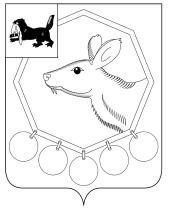 РОССИЙСКАЯ  ФЕДЕРАЦИЯ                 ИРКУТСКАЯ ОБЛАСТЬМУНИЦИПАЛЬНОЕ ОБРАЗОВАНИЕ «БАЯНДАЕВСКИЙ РАЙОН»ПОСТАНОВЛЕНИЕ МЭРАот __14.07._ 2016 г. № _125     								с. БаяндайО проведении районного конкурса«Лучшее предприятие общественногопитания »В целях улучшения организации общественного питания и распространения опыта работы лучших предприятий сферы общественного питания, обобщения и распространения положительного опыта их деятельности, стимулирования развития предпринимательства в данной сфере и в соответствии с муниципальной целевой программой "Развитие торговли в МО «Баяндаевский район» на 2015 -2017 годы», утвержденной постановлением мэра МО «Баяндаевский район» от 28.09.2011 года  № 135, руководствуясь ст. ст. 33,48 Устава МО «Баяндаевский район»,ПОСТАНОВЛЯЮ:Утвердить Положение о районном конкурсе «Лучшее предприятие общественного питания» (приложение № 1).Отделу экономики, торговли и лицензирования  администрации МО «Баяндаевский район» (Борошноева И.В.)  организовать в августе  2016 года проведение районного конкурса «Лучшее предприятие общественного питания».Итоги конкурса подвести до 18 августа 2016 г.3.   Утвердить состав конкурсной комиссии для организации и подведения итогов районного конкурса «Лучшее предприятие общественного питания» (приложение № 2).4.    Настоящее постановление опубликовать в газете "Заря", а также на официальном сайте МО «Баяндаевский район» в информационно-телекоммуникационной сети «Интернет».5.     Контроль за исполнением данного постановления возложить на  заместителя мэра по экономическому развитию В.Т. Еликова.Мэр                           МО «Баяндаевский район»				А.П. ТабинаевПриложение 1к Постановлениюмэра МО «Баяндаевский район»от «__14_» _07__ 2016 г. № _125__ПОЛОЖЕНИЕО РАЙОННОМ КОНКУРСЕ "ЛУЧШЕЕ ПРЕДПРИЯТИЕ ОБЩЕСТВЕННОГО ПИТАНИЯ "1. Общие положения1.1. Настоящее Положение определяет порядок районного конкурса «Лучшее предприятие общественного питания »1.2. Целью проведения конкурса является повышение уровня  обслуживания населения, содержание предприятий и прилегающих к ним территорий в образцовом состоянии, улучшение внешнего облика поселков и сел.1.3. Организатором конкурса является отдел экономики, торговли и лицензирования  администрации МО «Баяндаевский район».1.4.. Участниками конкурса являются юридические лица и индивидуальные предприниматели, осуществляющие общественное питание  населения МО «Баяндаевский район».1.5. Для проведения и подведения итогов конкурса  создается конкурсная комиссия.2. Порядок проведенияКонкурс проводится  с 1 по 15 августа 2016 года.Для участия в конкурсе участники представляют по установленной форме заявки (приложение 1)2.2. Заявки на участие в конкурсе направляются до 10 августа  2016 года в отдел экономики, торговли и лицензирования   администрации МО «Баяндаевский район»  (кабинет N 15).2.3. К заявкам (приложение №2)  прилагаются следующие материалы:а) Анкета об участнике конкурса, содержащая:- наименование юридического лица (фамилию, имя, отчество индивидуального предпринимателя);- юридический адрес, почтовый адрес, номер телефона;- местонахождение предприятия общественного питания;- прирост объемов общественного питания относительно предыдущего года в действующих (в %);- сведения о количестве работающих;- сведения о технологическом оборудовании;- сведения об использовании прогрессивных форм и методов работы;- сведения об объеме продажи  продукции общественного питания;- сведения об объеме начисленных и уплаченных налогов;б) К представлению (заявке) могут быть приложены дополнительные материалы об участниках конкурса: альбомы, проспекты, видеоматериалы.2.4. Конкурс проводится по следующей номинации:"Лучшее предприятие  общественного питания населения МО «Баяндаевский  район" с присуждением I,II,III места.2.5. Конкурсная комиссия определяет победителей  в срок до 18 августа 2016 года. 2.6. При подведении итогов конкурса учитываются следующие критерии (по результатам выездных проверок):- создание привлекательного облика объекта и прилегающих к нему территорий;- создание максимальных удобств потребителям;- соблюдение правил обслуживания, санитарных и ветеринарных норм и правил с учетом результатов проверок контролирующих служб района;- активная общественная позиция администрации предприятия и внесение вклада в социальную и экономическую жизнь района;- решение социальных вопросов коллектива, обеспечение безопасных условий труда;- внедрение новых технологий организации труда; социальная защищенность работающих;- отсутствие задолженности по налогам;- оформление  залов обслуживания, фасадов зданий и прилегающей территории ;- ассортимент предлагаемых блюд.3. Конкурсная комиссия3.1.  Конкурсная комиссия руководствуется настоящим Положением.3.2. При определении победителей руководствуется критериями, указанными в п. 2.6.4. Подведение итогов, награждение победителей4.1. Победители конкурса определяются решением конкурсной комиссии, принятым открытым голосованием большинством голосов членов комиссии.4.2. Победителям районного конкурса  "Лучшее предприятие  общественного питания»  вручаются  грамоты и денежные призы в размере: за I место 5000,00 рублей, за II место 4000,00 рублей, за III место 3000,00 рублей. Приложение 2к Постановлениюмэра МО «Баяндаевский район»от «_14_» __07___ 2016 г. № _125__СОСТАВКОНКУРСНОЙ КОМИССИИ ДЛЯ ОРГАНИЗАЦИИ И ПОДВЕДЕНИЯ ИТОГОВРАЙОННОГО КОНКУРСА "ЛУЧШЕЕ ПРЕДПРИЯТИЕ ОБЩЕСТВЕННОГО ПИТАНИЯ 2016 ГОДА"Еликов Виталий Тимофеевич –  заместитель мэра по экономическому развитию,  председатель комиссии;Барданова Октябрина Алексеевна - консультант по торговле и лицензированию, секретарь комиссии;Члены комиссии:Борошноева Инга Вениаминовна – начальник экономического отдела;Вахрамеев Борис Владимирович – главный редактор газеты «Заря»;Баирова Ольга Андреевна – главный специалист по анализу и прогнозу;Харакшинов Александр Николаевич – председатель комитета по управлению имуществом;Шодорова Людмила Аркадьевна – консультант сектора по вопросам охраны труда.Приложение 1
к Положению о порядке проведения	конкурса «Лучшее предприятие общественного питания»

Заявка

на участие в конкурсе «Лучшее предприятие общественного питания»


1. Наименование организации (индивидуальный предприниматель) ___________________

_____________________________________________________________________________2. Фирменное название предприятия общественного питания_________________________

3. Адрес (местонахождение) _____________________________________________________

4. Фамилия, имя, отчество, должность руководителя ________________________________

_____________________________________________________________________________

5. Контактный телефон ________________________________________________________

6. История предприятия общественного питания___________________________________

7. Количество посадочных мест в предприятии _____________________________________________________________________________

8. Общая численность работающих _______________________________________________

9. Численность работающих на производстве ______________________________________

10. Проведение рекламных акций ________________________________________________

11 . Дополнительные услуги _____________________________________________________

12. Профессиональный уровень работающих _______________________________________

13. Организация корпоративного досуга ___________________________________________

Достоверность представленных сведений гарантирую.


_________________________ _______________ ___________________

(руководитель организации                            (подпись)                     (расшифровка подписи)
(индивидуальный предприниматель))

«___» __________ 2016 г.

М.П.Приложение 2
к Положению о порядке проведения	конкурса «Лучшее предприятие общественного питания»
АНКЕТАНА УЧАСТИЕ В РАЙОННОМ КОНКУРСЕ«ЛУЧШЕЕ ПРЕДПРИЯТИЕ ОБЩЕСТВЕННОГО ПИТАНИЯ»Наименование участника_____________________________________________________________________Юридический адрес____________________________________________________________Почтовый адрес_______________________________________________________________Телефон/факс_________________________________________________________________Фамилия, имя, отчество руководителятел.__________________________________________________________________________Срок деятельности с момента государственной регистрации___________________________________________________________________Основной вид деятельности__________________________________________________________________Ответственный исполнитель (Ф.И.О.)______________________________________________________________________Показатели 1 полугодие 2015г.1 полугодие 2016г.Среднесписочная численность работников, чел.Среднемесячная заработная плата, руб.Наличие или отсутствие просроченной задолженности по уплате налогов и сборов в бюджеты всех уровнейВыручка от продажи товаров, продукции, работ, услуг, руб.Объем производства товаров, работ, услуг, руб.Объем вложенных инвестиций, руб.Информация об ассортименте выпускаемой продукции (оказываемых услуг)*Применение инновационных технологий или выпуск инновационной продукции*Сохранение и создание новых рабочих мест, ед.Социальные программы для работников, в т.ч. оплата больничных, предоставление очередных и учебных отпусков и т.д.*, наличие коллективного договораРасходы на благотворительные и спонсорские акции, руб.Участие в выставочно- ярмарочных мероприятиях различного уровняВклад в развитие района (ввод новых объектов сферы услуг, участие в строительстве районных объектов, благоустройство и озеленение территорий и др.)Объем начисленных налогов, руб.Объем уплаченных налогов, руб.Объем муниципального заказа, размещенного субъектами малого предпринимательства, руб.*предполагает краткое описание